9. razred: BIOLOGIJA – pouk na daljavoČetrtek, 14. 5. 2020                                                             Zaporedna ura: 13./61.Nova snov: Razvrščanje organizmov (nadaljevanje)Najprej preveri pravilnost odgovorov v DZ/str.46Naloga 1a) Včasih so razvrščali organizme v sistem na osnovi podobnosti ali uporabnosti.b) Danes organizme razvrščamo na osnovi sorodnosti.c) Carl von Linné je bil švedski zdravnik, botanik in zoolog. V biologiji je pomemben zaradiutemeljitve načel sistematike in znanstvenega poimenovanja vrst.d) Osnovna sistematska kategorija je vrsta.Naloga 2vrsta – rod – družina – red – razred – deblo – DOMENA(novo)Ponovi:DVOJNO POIMENOVANJE ORGANIZMOVUvedeno zaradi večje preglednosti.Imena vrst so običajno sestavljena iz dveh besed.Vse vrste organizmov imajo poleg imena v domačem jeziku tudi znanstveno ime v latinščini.Znanstveno ime neke vrste je enako po vsem svetu in je zmeraj sestavljeno iz dveh besed. Prva beseda v latinščini pomeni RODOVNO ime in jo zapišemo z veliko začetnico, druga pa VRSTNO ime:Campanula zoysii –    zoisova zvončnica  Kaj opaziš v slovenskem poimenovanju?ROD            VRSTAEvolucijsko drevo življenja  (preriši ga, število črtic znotraj velikih krogov ni potrebno natančno narisati)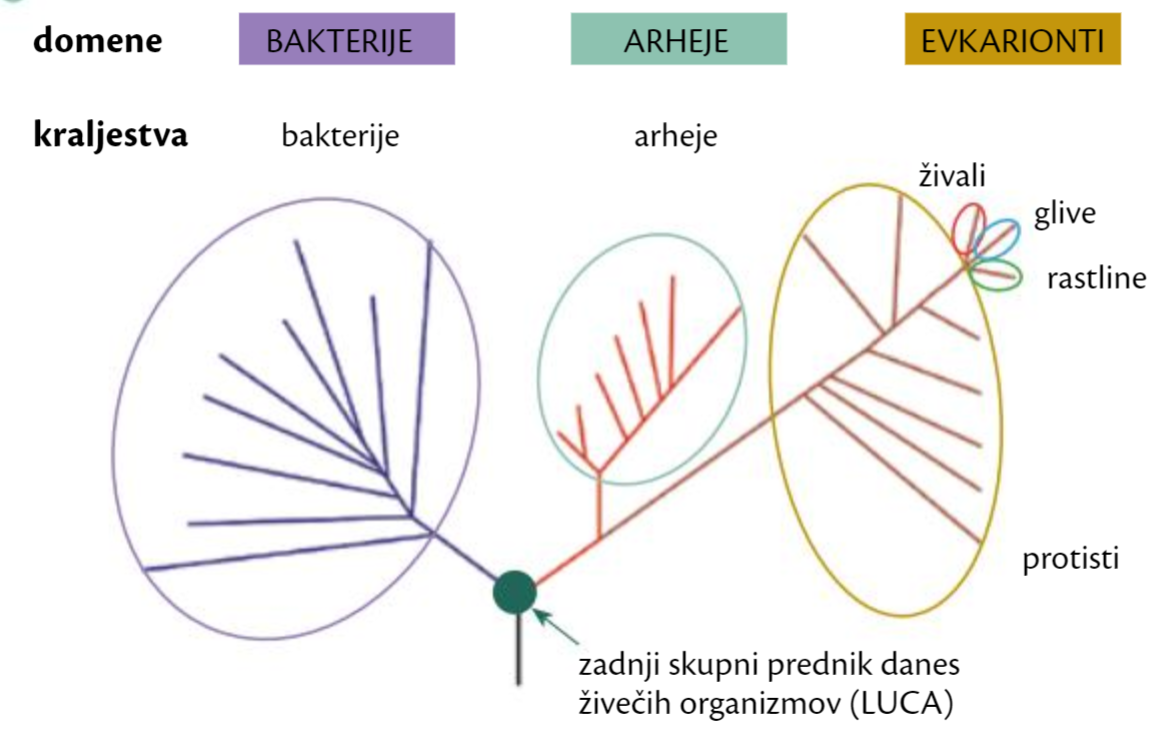 SISTEMATSKE KATEGORIJE V BIOLOŠKEM SISTEMUhttps://www.emka.si/webapp/wcs/stores/servlet/sl/emkasi/sistem-zivih-bitij-preglednica-preglednica-za-ucence-2291140-pr  (nova preglednica)NOVO RAZVRŠČANJE:
Zaradi novejših spoznanj molekularne in evolucijske biologije organizme dandanes razvrščamo v tri domene: BAKTERIJE, ARHEJE in EVKARIONTE. Domena EVKARIONTI vključuje štiri kraljestva, in sicer: protoktisti (protisti), rastline, glive in živali. Arheje, ki smo jih nekoč šteli med bakterije, danes razvrščamo v samostojno domeno, saj na temelju molekularnih raziskav znanstveniki ugotavljajo, da so arheje sorodstveno bližje evkariontom kot bakterijam. Prav tako so novost v sistemu protoktisti. Protoktisti so tisti evkarionti, ki niso uvrščeni niti med rastline, niti med glive, niti med živali, in vključujejo enoceličarje (na primer, praživali, enocelične alge) in njim sorodne preproste mnogocelične organizme brez razvitih tkiv (na primer, mnogocelične alge). DOMENA (bakterije, arheje, evkarionti)KRALJESTVO (bakterije, arheje, evkarionti: protisti, rastline, glive, živali)DEBLORAZREDREDDRUŽINARODVRSTASorodni organizmi pripadajo isti VRSTI , VRSTE združimo v širšo skupino ROD , rodovi sestavljajo DRUŽINO . Družine so del REDA . Redovi sestavljajo RAZRED, ki se združujejo v DEBLO . DEBLA so del KRALJESTVA. KRALJESTVA sestavljajo DOMENO skupin organizmov.___________________________________________________________________________PRIMER SISTEMATSKE UVRSTITVE (DOMAČA MAČKA)DOMENA: evkariontiKRALJESTVO: živaliDEBLO: strunarjiRAZRED: sesalciRED: zveriDRUŽINA: mačkeROD: male mačkeVRSTA: domača mačka ( Felis domestica)Hierarhično urejene sistematske skupine:Uvrstitev volka:Iz učbenika na  strani 100 prepiši uvrstitev volka od vrste do domene. (opise samo preberi, kategorije prepiši in primer : vrsta – volk Canis lupusrod – volk...                						             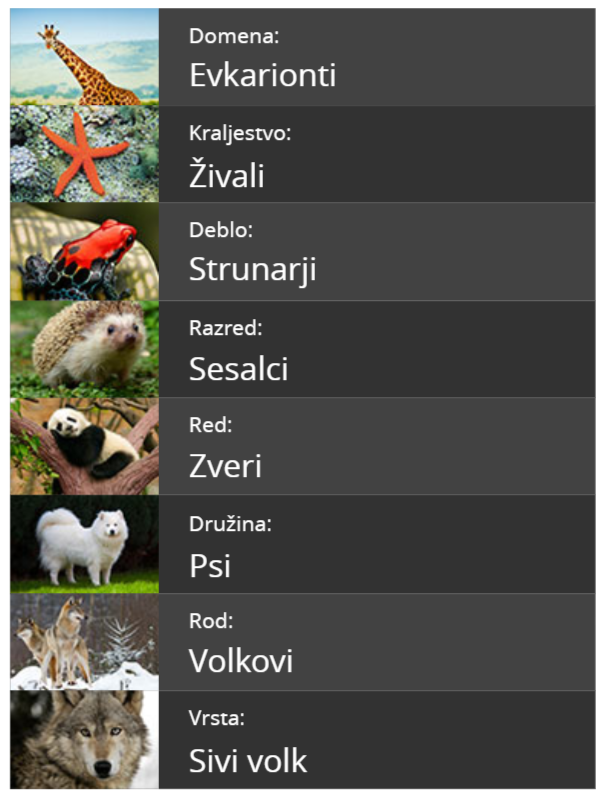 To je za danes vse. Glej, da bo v zvezku vse zapisano. Kmalu pregledamo.Sistematika je veda, ki se ukvarja z razvrščanjem vrst organizmov, njihovimi značilnostmi, raznolikostjo, sorodnostjo in razvojem skozi evolucijsko zgodovino.Sodobno razvrščanje organizmov temelji na evolucijski sorodnosti.Razvojno ali evolucijsko drevo pokaže potek evolucijske zgodovine in sorodstvene odnose.Vrsta je osnovna sistematska enota.Carl Linne je uvedel dvočleno (dvojno) poimenovanje vrst z latinskimi besedamiime rodu + vrstni pridevnikRanunculus aquatilis (vodna zlatica)